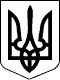 УКРАЇНАР О З П О Р Я Д Ж Е Н Н Яголови Рахівської районної державної адміністраціїЗакарпатської областіВідповідно до статей 6, 34 і 39 Закону України „Про місцеві державні адміністрації”, на виконання рішення сесії районної ради від 22 серпня 2018 року № 364 „Про внесення змін до рішення районної ради від 21 грудня 2017 року № 297 „Про Програму розвитку дорожньої інфраструктури та інвестиційної привабливості Рахівського району на 2018 – 2020 роки”, з метою забезпечення безпеки дорожнього руху, систематичним контролем за станом покриття автомобільних доріг, належним утриманням їх проїжджої частини в зимовий період:1. Дозволити відділу фінансового забезпечення апарату райдержадмі-ністрації (Горан М.М.) профінансувати видатки за надання послуг з експлуатаційного зимового утримання районних автомобільних доріг загального користування місцевого значення Рахівського району:Луг – Росішка 1,5 км;Луг – Косівська Поляна 10,7 км;Верхнє Водяне – Стрмба 4,5 км;Водиця – Тівшак 7,2 км, у сумі 55 025,00 (п’ятдесят п’ять тисяч двадцять п’ять) гривень, за рахунок коштів, передбачених у районному бюджеті на виконання Програми розвитку дорожньої інфраструктури та інвестиційної привабливості Рахівського району на 2018 – 2020 роки.2. Контроль за виконанням цього розпорядження покласти на першого заступника голови державної адміністрації  Турока В.С.Голова державної адміністрації                                                         В. МЕДВІДЬ  24.12.2019           Рахів                                               № 416Про фінансування видатків за надання послуг з експлуатаційного зимового  утримання районних автомобільних доріг загального користування місцевого значення Рахівського районуПро фінансування видатків за надання послуг з експлуатаційного зимового  утримання районних автомобільних доріг загального користування місцевого значення Рахівського району